		Colégio Nossa Senhora de Lourdes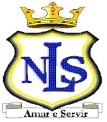 SIMULADOS - 2016		Colégio Nossa Senhora de LourdesSIMULADOS - 20163º TRIMESTRE3º TRIMESTRE3º TRIMESTREensino fUNDAMENTAL– 6º, 7º E 8º ANOensino fUNDAMENTAL– 6º, 7º E 8º ANOensino fUNDAMENTAL– 6º, 7º E 8º ANO1º SIMULADOSIMULADÃO2º SIMULADO26/0918/1001/11ARTEINGLÊSCIÊNCIASGEOGRAFIAREDAÇÃOMATEMÁTICACIÊNCIASLABORATÓRIOHISTÓRIA ARTEPORTUGUÊSESPANHOLINGLÊSGEOGRAFIAREDAÇÃOMATEMÁTICAESPANHOLPORTUGUÊSHISTÓRIA 3º TRIMESTRE3º TRIMESTRE3º TRIMESTREensino fUNDAMENTAL– 6º, 7º E 8º ANOensino fUNDAMENTAL– 6º, 7º E 8º ANOensino fUNDAMENTAL– 6º, 7º E 8º ANO1º SIMULADOSIMULADÃO2º SIMULADO26/0918/1001/11ARTEINGLÊSCIÊNCIASGEOGRAFIAREDAÇÃOMATEMÁTICACIÊNCIASLABORATÓRIOHISTÓRIA ARTEPORTUGUÊSESPANHOLINGLÊSGEOGRAFIAREDAÇÃOMATEMÁTICAESPANHOLPORTUGUÊSHISTÓRIA 